Carnegie Primary School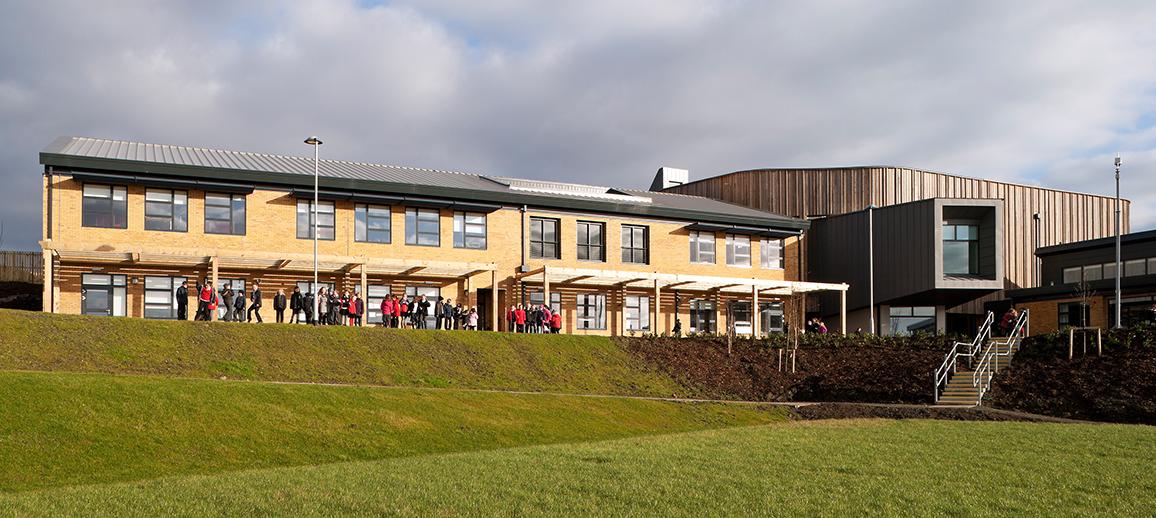 Scottish Attainment Challenge Plan 2022-2023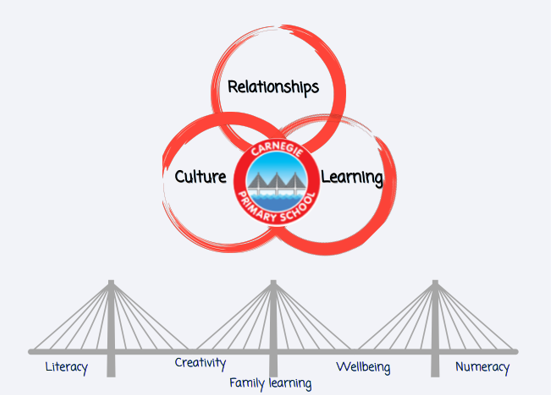 Learning - Attainment Fund Rationale Improvement in attainment across Literacy and NumeracyLearning - Attainment Fund Rationale Improvement in attainment across Literacy and NumeracyAmount of Fund  £52,048 (PT and PSA time across 3 interventions)Amount of Fund  £52,048 (PT and PSA time across 3 interventions)Amount of Fund  £52,048 (PT and PSA time across 3 interventions)RationaleIntervention 1 – 5 children have been identified across P2 and P3 where the attainment gap is increasing in NumeracyIntervention 2 – 7 children across P4 and P5 where they are currently on average 6 months off track in Reading and WritingIntervention 3 - 4 children across P6 and P7 where they are currently 12-24 months off track in Reading, Writing and NumeracyRationaleIntervention 1 – 5 children have been identified across P2 and P3 where the attainment gap is increasing in NumeracyIntervention 2 – 7 children across P4 and P5 where they are currently on average 6 months off track in Reading and WritingIntervention 3 - 4 children across P6 and P7 where they are currently 12-24 months off track in Reading, Writing and NumeracyRationaleIntervention 1 – 5 children have been identified across P2 and P3 where the attainment gap is increasing in NumeracyIntervention 2 – 7 children across P4 and P5 where they are currently on average 6 months off track in Reading and WritingIntervention 3 - 4 children across P6 and P7 where they are currently 12-24 months off track in Reading, Writing and NumeracyRationaleIntervention 1 – 5 children have been identified across P2 and P3 where the attainment gap is increasing in NumeracyIntervention 2 – 7 children across P4 and P5 where they are currently on average 6 months off track in Reading and WritingIntervention 3 - 4 children across P6 and P7 where they are currently 12-24 months off track in Reading, Writing and NumeracyRationaleIntervention 1 – 5 children have been identified across P2 and P3 where the attainment gap is increasing in NumeracyIntervention 2 – 7 children across P4 and P5 where they are currently on average 6 months off track in Reading and WritingIntervention 3 - 4 children across P6 and P7 where they are currently 12-24 months off track in Reading, Writing and NumeracyExpected ImpactInterventions PlannedInterventions PlannedMeasure of Success(Triangulation of Evidence)Impact on learnersOngoing evaluationIntervention 1By June 2023, the gap will be reduced for 5 identified learners by 3%. Intervention 2By June 2023, the gap will be closed for 7 children and will move from First level to Second level as expected for age and stage in Reading and WritingIntervention 3By June 2023, the gap will be reduced for the 7 children by 3% in Reading and Writing and 5% in Numeracy.Use BASE data analysis and completion of STAR Maths assessments to identify gaps in learning and areas for improvement.Use SNSA data to identify gaps in learning and areas for improvement.Baseline reading age taken from AR assessmentIncreased time with class teacher in class with a focus on areas identified.PSA will support children 3x weekly, planned by class teacherUse of Clicker 8 to support writing. Children will undergo training from Support for Learning teacher to allow children to then use independently in class. Opportunity for Clicker 8 to be used at home.Review of appropriate universal and targeted support available. Regular pace and progress meetings with PT, DHT and SfL to review progress for identified children (termly).Use BASE data analysis and completion of STAR Maths assessments to identify gaps in learning and areas for improvement.Use SNSA data to identify gaps in learning and areas for improvement.Baseline reading age taken from AR assessmentIncreased time with class teacher in class with a focus on areas identified.PSA will support children 3x weekly, planned by class teacherUse of Clicker 8 to support writing. Children will undergo training from Support for Learning teacher to allow children to then use independently in class. Opportunity for Clicker 8 to be used at home.Review of appropriate universal and targeted support available. Regular pace and progress meetings with PT, DHT and SfL to review progress for identified children (termly).Ongoing observations and assessment evidence as a result of staff working collaboratively (PT, CT, PSA)  Assessment evidence from STAR, end of level and benchmarks assessmentsPositive feedback from children, staff and families.Culture - Attainment Fund Rationale Improvement in children and young people’s health and wellbeingCulture - Attainment Fund Rationale Improvement in children and young people’s health and wellbeingAmount of Fund £8,000Amount of Fund £8,000Amount of Fund £8,000RationaleA group of children have been identified where there is a need to improve social and emotional wellbeingRationaleA group of children have been identified where there is a need to improve social and emotional wellbeingRationaleA group of children have been identified where there is a need to improve social and emotional wellbeingRationaleA group of children have been identified where there is a need to improve social and emotional wellbeingRationaleA group of children have been identified where there is a need to improve social and emotional wellbeingExpected ImpactInterventions PlannedInterventions PlannedMeasure of Success(Triangulation of Evidence)Impact on learnersOngoing evaluationIntervention 4By June 2023, all identified pupils for social and emotional intervention will have improved wellbeing, their barriers to learning will have been reducedImprovement in attendance for all by 2%5 Ways of Wellbeing recognised as a school community approach to wellbeing by staff pupils and particularly supporting our most vulnerable familiesChildren to articulate an understanding of what autonomy is and how they can use theirs effectivelySchool support team to develop the use of kitbag, lego therapy and other interventions to support our most vulnerable learners Continue to develop our Emotion works programme to ensure a common language across the school.Implement 5 Ways of Wellbeing across our school and community to support and extent our Emotion Works Programme.Establish a programme of Seasons for Growth. Identified staff will work collaboratively to support children effected by grief, loss or change. The Seasons for Growth context will encourage children to express emotions, building coping strategies and developing emotional literacy.School support team to develop the use of kitbag, lego therapy and other interventions to support our most vulnerable learners Continue to develop our Emotion works programme to ensure a common language across the school.Implement 5 Ways of Wellbeing across our school and community to support and extent our Emotion Works Programme.Establish a programme of Seasons for Growth. Identified staff will work collaboratively to support children effected by grief, loss or change. The Seasons for Growth context will encourage children to express emotions, building coping strategies and developing emotional literacy.Glasgow Motivation wellbeing survey, particularly relating to autonomy Improved health and wellbeing across children including improved attendance (2%)Improved pupil engagement as a result of improved wellbeing Positive feedback from children, staff and familiesRelationships - Attainment Fund RationaleImprovement in attainment across Literacy and NumeracyClosing the attainment gap between the most and least disadvantaged children and young people Relationships - Attainment Fund RationaleImprovement in attainment across Literacy and NumeracyClosing the attainment gap between the most and least disadvantaged children and young people Amount of Fund £25,644Amount of Fund £25,644Amount of Fund £25,644RationaleTargeted support for our families living in the Halbeath area, where there is a significantly higher level of deprivation compared to the overall catchment of the schoolRationaleTargeted support for our families living in the Halbeath area, where there is a significantly higher level of deprivation compared to the overall catchment of the schoolRationaleTargeted support for our families living in the Halbeath area, where there is a significantly higher level of deprivation compared to the overall catchment of the schoolRationaleTargeted support for our families living in the Halbeath area, where there is a significantly higher level of deprivation compared to the overall catchment of the schoolRationaleTargeted support for our families living in the Halbeath area, where there is a significantly higher level of deprivation compared to the overall catchment of the schoolExpected ImpactInterventions PlannedInterventions PlannedMeasure of Success(Triangulation of Evidence)Impact on learnersOngoing evaluationIntervention 5Identified families taking part in family engagement opportunities will achieve the following:- positive and secure relationships between parents and children- enjoy opportunities sharing learning experience- engagement with their child’s learning in a meaningful way- families building confidence, taking the skills they learn and using them at home.- shared positivity relating to learning - parents feeling valued as educators of their child Strong links with education partners leading to enhanced experiences for our most vulnerable learners.Develop a sustainable menu of family learning sessions to be offered and delivered throughout the year with a focus on skills for learning, life and work. Identify families who would benefit Audit the families to establish their needs and wantsUse the information from the audit to make a clear planImplement the key interventions with families across a 6 week block each term supported by PSA and EYO staff Develop a sustainable menu of family learning sessions to be offered and delivered throughout the year with a focus on skills for learning, life and work. Identify families who would benefit Audit the families to establish their needs and wantsUse the information from the audit to make a clear planImplement the key interventions with families across a 6 week block each term supported by PSA and EYO staff Improved attainment for our most deprived learners (3%) and engagementImproved attendance for our identified families (5%)A framework in place for family learning that supports our most deprived families Positive feedback from children, staff and families.